Anexos. Se envían fotografías de entrega de paquetes agrícolas.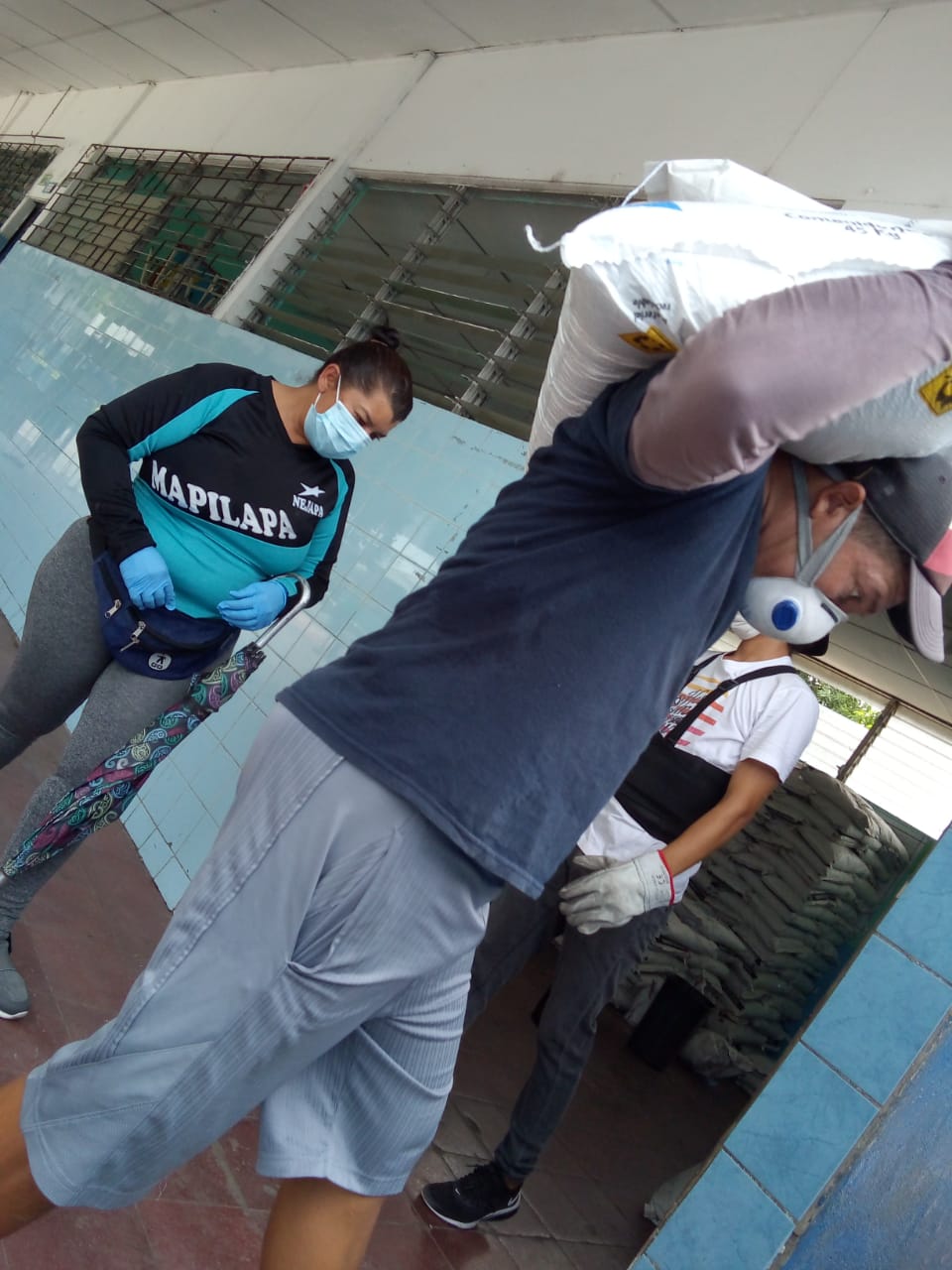 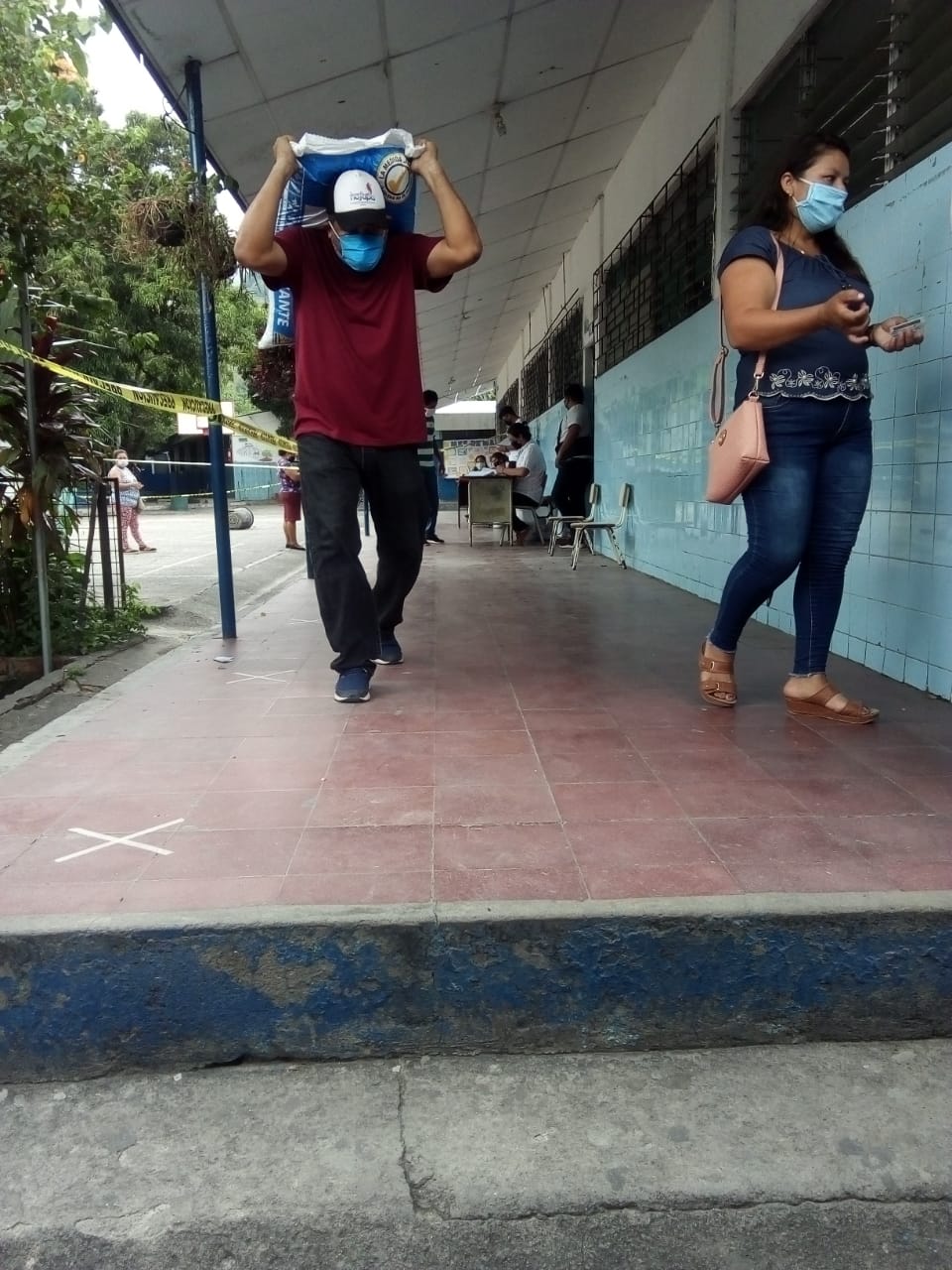 N°TIPO DE MECANISMOOBJETIVO DEL MECANISMOREQUISITOS PARA PARTICIPARACCIONES A TOMAR / TOMADAS1ENTREGA DE PAQUETES AGRICOLASCOLABORACION EN LA LOGISTICA DE ENTREGA DE LOS PAQUETESA AGRICOLASAYUDA A LAS PERSONAS BENEFICIADAS CON PAQUETES AGRICOLAS A MOVILIZAR LOS PAQUETES HASTA LAS A FUERAS DEL CENTRO DE ENTREGA.